МБОУ СОШ № 66Разработка урока  по истории древнего мира на тему: « Город Афины».Учитель истории Марченко Г.Г.Краснодар 2013г.Тема : ¨Город Афины¨(урок – экскурсия)Цель урока: 1) Воспитательная: научить ценить и уважать прекрасное достояние чужой                                      культуры;                     2) Обучающая: Продолжить формирование умений составлять рассказ,                            описывать памятники   культуры, правильно употреблять и объяснять                          исторические термины, понятия.                     3) Творческая: на примере презентации урока показать творческий подход к                             оформлению и содержанию ученических сообщений и проектов; дать                           возможность визуально оценить красоту афинской культуры и мастерство                                                            древних мастеров и художников.Новые термины и понятия: Акрополь, Пропилеи, Ника Аптерос, Парфенон, Афина Промахос, Афина Парфенос, Эрехтейон, кариатиды, театр Диониса. Оборудование: компьютер, проектор, экран, презентация «Афины – самый прекрасный город древней Греции», рабочая тетрадь                                                                                        «Город, увенчанный фиалками, что                                                                                                                       должен быть воспет в песне…                                                                                          Твердыня эллинов – Афины…»                                                                                                                 (Пиндар. 5 век до н.э.)План урока: Ι . Проверка знаний учащихся по теме : « В гаванях афинского порта Пирей».                      ΙΙ. Переход к изучению новой темы и постановка задачи для учащихся.                      ΙΙΙ.Изучение новой темы.                      ΙV.Закрепление изученного на уроке.                      V. Итог урока.Ход урока:  I. Проверка домашнего задания                                                                                                                                                1. Подготовить рассказ от имени путешественника, посетившего древний Пирей                       ( один ученик). Отзыв на ответ ученика одноклассников.                                                 2. Работа с классом. Игра ¨Кто является вымышленным героем, а кто историческим                                	  Лицом? ¨. (Хеопс,  Аполлон, Сет, Хаммурапи, Соломон, Прометей , Зевс, Гомер,    	  Посейдон , Ахиллес, Геракл, Одиссей, Дарий первый, Тутмос). ΙΙ.  Постановка задачи для учащихся.                                                                                                                   Слова учителя: Итак, мы только что выслушали рассказ путешественника,                                               	  побывавшего в гаванях порта Пирей.  Этот порт был главным в афинском государстве.	  А каким сам был город Афины? Сегодня я предлагаю Вам совершить экскурсию в                      город богини Афины. И помогут нам в этом наши экскурсоводы.   III. Изучение новой темыКаждый город имеет свою историю. У одного она короткая и яркая, у другого – длинная и ничем не примечательная, третий знает взлеты и падения. Городом с длинной и противоречивой судьбой являются Афины. Жизнь здесь возникла 5 тысяч лет тому назад, когда на европейском континенте не существовало ни одного из современных городов. С тех пор он пережил много событий: войны, разрушения, восстановление и новый упадок. Из многовековой истории Афин мы выделим только одну – вторую половину 5 века до н.э., которую принято называть золотым веком греческой истории. Я думаю, всех интересует – почему город получил название Афины. Есть прекрасный миф о споре грозного бога морской пучины Посейдона и мудрой воительницы Афины. (Ученик рассказывает миф и вывешивает на доске изображение с древнегреческой амфоры с рисунком спора).Среди афинян в то далекое время сложилась пословица, наиболее точно выражающая значение и красоту города: «Да ты чурбан, коли Афин не видывал! Осёл, коли, увидев, не пришел в восторг! Верблюд, коли покинул их по собственной воле!» Мы сегодня совершим небольшую виртуальную экскурсию на одно из самых загадочных и красивейших мест в Афинах – на Акрополь.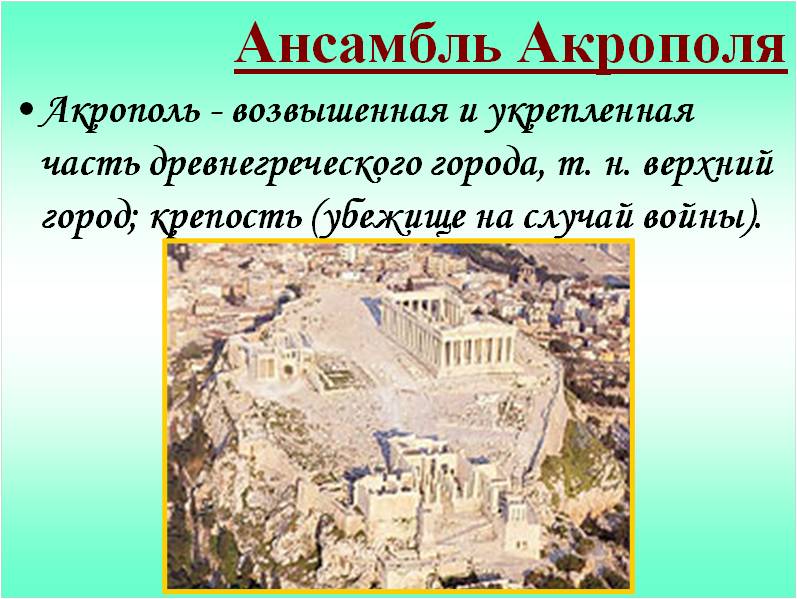  Акрополь – это высшее достижение древнегреческой архитектуры и скульптуры классического периода. Многократно разрушенный, ограбленный, превращенный в руины, этот памятник золотого века Афин все же и сегодня сохраняет величественность и стройность. Давайте войдем в Акрополь через центральный вход – Пропилеи.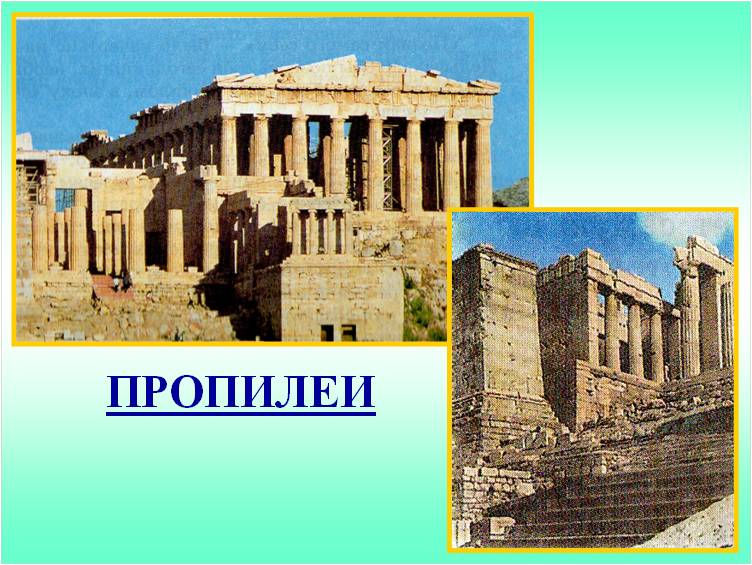 Ученик читает стихотворение Д.С.Мережковского:Мне будет вечно дорог день,Когда вступил я, Пропилеи,Под вашу мраморную сень,Что пены волн морских белее,Когда, священный Парфенон,Я увидал в лазури чистойВпервые мрамор золотистыйТвоих божественных колонн,Твой камень, солнцем весь облитый,Прозрачный, теплый и живой,Как тело юной Афродиты,Рожденной пеною морской. Пропилеи представляют собой сооружение, состоящее из трех частей. Это крытые ворота с пятью проходами между колонн. Рядом с ними раньше находилась галерея для выставки работ афинских и заезжих мастеров. А с юга примыкает небольшой храм богини Ники Аптерос.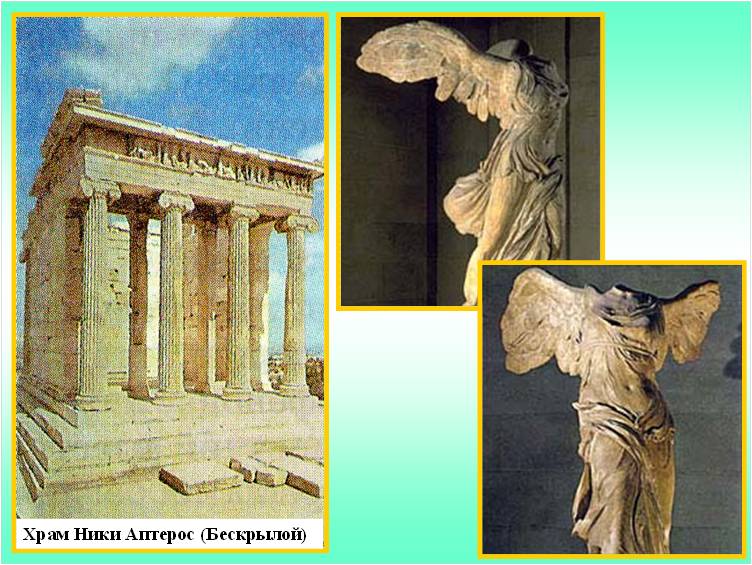 (Ученик рассказывает о богине Ники и о том, почему ее изображение греки выполнили Аптерос, т.е. бескрылым и на слайде показывает изображения Ники с крыльями и без). Да, действительно афиняне, чтобы не потерять свою Победу, сделали статую Ники бескрылой. Так она уже никогда от них не ускользнет.Пройдя через Пропилеи, мы оказываемся на большой площади, в центре которой возвышалась 11-12-метровая статую Афины Промахос (Воительницы). Тело Афины было покрыто пластинками тончайшего золота, которое сверкало на солнце, и царственная богиня была видна за многие сотни метров. Ныне статуя не сохранилась, но описание ее есть в трудах греческих ученых и историков. Самое высокое место на Акрополе занимал величественный храм Афины Девы – Парфенон.                                                   Он был сооружен в период с 447 по . до н.э. Это поразительное сооружение, состоящее из 136 (8х17) колонн, высотой более , перекрытых фронтоном крыши. По преданию ранее внутри находилась 12-метровая статуя Девы Афины Парфенос, давшей название храму, воздвигнутому в ее честь. Это была  статуя,  сделанная из золота (волосы, одежда) и слоновой кости (обнаженное тело) на деревянном каркасе)  работы древнегреческого скульптора Фидия (освящена в .  до н. э.).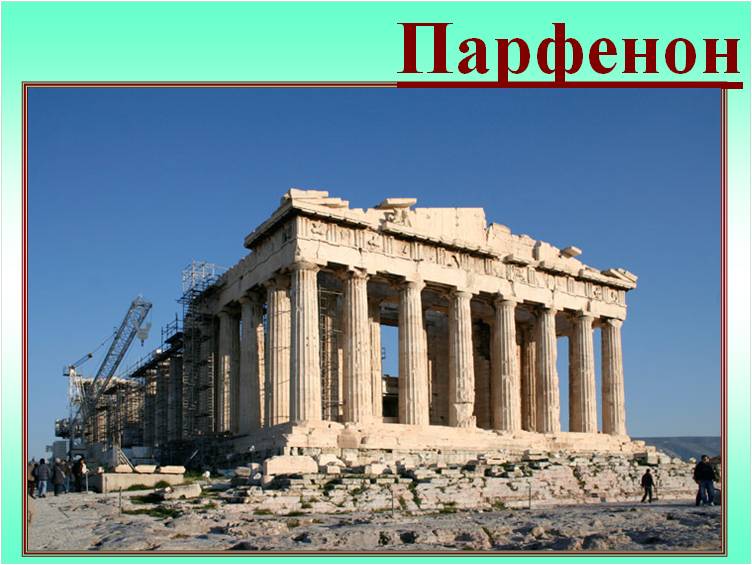 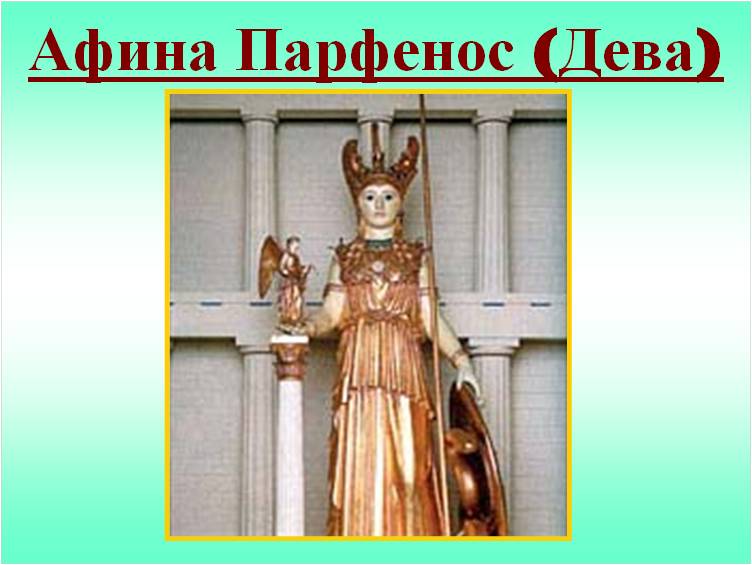 Спустившись к северному склону, мы увидим храм более поздней постройки – Эрехтейон.  Храм был воздвигнут на месте спора Афины и Посейдона (Эрехтея). И, если верить грекам, у стен его до сих пор растет та самая олива, посаженная самой Афиной. Наиболее интересная часть Эрехтейона – небольшая беседка-портик, пристроенная к храму. Посмотрите на иллюстрацию.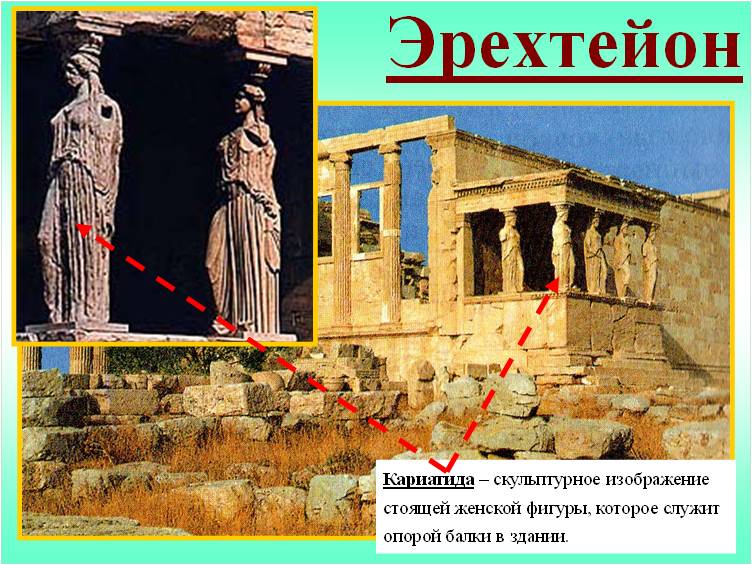 Что необычно в изображении данной беседки? (Ученики отмечают, что колонны выполнены в виде женских фигур). По-гречески девушка – «кора», и потому  скульптурное изображение стоящей женской фигуры, которое служит опорой балки в здании (или образно выражает эту функцию) называют кариатидой (записываем определение).На южном склоне Акрополя располагается театр бога Диониса (ученик рассказывает о Дионисе и дионисиях в его честь). Вместимости театра может позавидовать любой современный зал – 17 000 человек могли разместиться на ступенях амфитеатра! 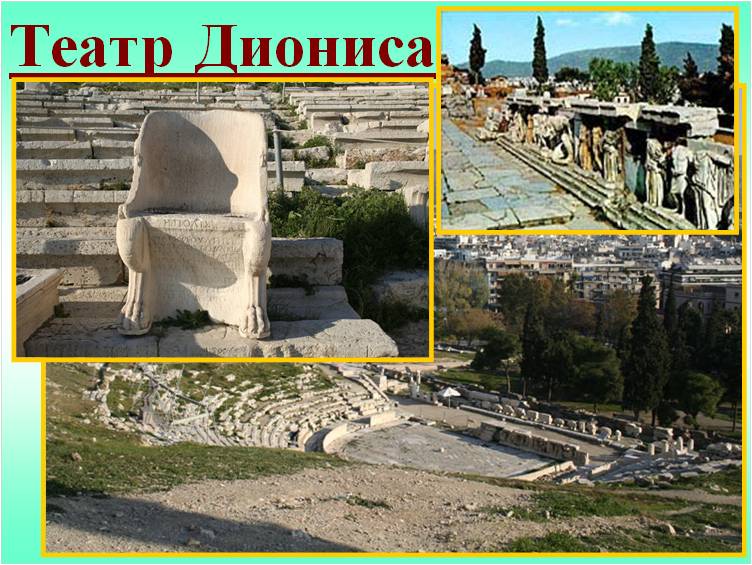 Ученик читает стихотворение М.Волошина:Серый шифер. Белый тополь.Пламенеющий залив. В серебристой мгле оливУсеченный холм – Акрополь.Ряд рассеченных ступеней,Портик тяжких Пропилей,И за грудами каменийВ сетке легких синих тенейИскры мраморных аллей.Небо знойно и бездонно – Веет синим огоньком.Как струна, звенит колоннаС ионийским завитком…Луч заката брызнул снизу…Над долиной сноп огней…Рдеет пламенем над ней он – В горне бронзовых лучейЗагорелый Эрехтейон…Ночь взглянула мне в лицо.Черны ветви кипариса.А у ног, свернув кольцо,Спит театр Диониса.IV. Закрепление. Наша экскурсия на сегодня подошла к концу. Возможно, вам доведется побывать в настоящих Афинах и прогуляться по реальному Акрополю. А чтобы вам не пришлось там заблудиться и или попасть впросак, повторим элементы данного архитектурного комплекса. Священное место в Афинах, где находились главные храмы и статуи города.Парадный проход к священному месту афинян.Главный храм города АфиныХрам в Афинах, построенный на месте спора богов о власти над городом.Имя бескрылой богини, которой выстроили храм в Афинах.Название статуи  Афины, выполненной Фидием.V.Домашнее задание: параграф 38, рабочая тетрадь 1,2(стр.68-69), нарисовать постройку своего храма, представив себя древнегреческим архитектором.